Federation of Indian Petroleum IndustryOIL & GAS INDUSTRY A W A R D S 2021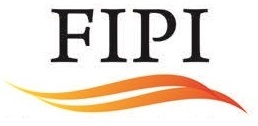 Entry FormOil Marketing – Company of the Year (with more than 5000 retail outlets)Name of Organisation:  _____________   Closing date for submission:September 06, 2021Website: www.fipi.org.inEligibility CriterionThe award is open to all oil marketing companies operating in India having more than 5000 Retail OutletsPlease carefully read the Terms and Conditions of the FIPI Awards Scheme, https://www.fipi.org.in/Upload/Awards_TermsConditions.pdfQuestionnairePlease provide a brief write up on your Oil Marketing operations. Write up by applicant (Not more than 300 words)Quantitative InformationList of Attachments (Optional), if anyName of Company:Mailing Address: Details of approving authority:Note: Approving authority should not be below the rank of Head of the department/Regional head/Director/CEOName:Title: Phone number: E-mail address: Signature:Name and contact details of the official to be contacted in case of any query with regard to the applicationPlease specify name and designation of the person(s) who will be accepting the award if the applicant is chosen as the winner:Please give justification for applying for this award highlighting significant achievement of your company in marketing operations during 2020-21Write up by applicant (Not more than 300 words)Sr. NoEvaluation parametersEvaluation parametersResponseNet Revenue per unit of salesNet Revenue per unit of sales1.1Note : Sales of only POL to be consideredNote : Sales of only POL to be consideredNote : Sales of only POL to be consideredOverall % increase in domestic market share (2020-21 over 2019-20) (Excluding Petrochemicals and Gas)Overall % increase in domestic market share (2020-21 over 2019-20) (Excluding Petrochemicals and Gas)2.1% increase in Domestic market share (2020-21 over 2019-20) 2.2% Increase in market share of ATF (2020-21 over 2019-20)% Increase in market share of ATF (2020-21 over 2019-20)% Increase in Th’put per ROs (2020-21 over 2019-20) % Increase in Th’put per ROs (2020-21 over 2019-20) 4Total number of Retail Outlets at year end Total number of Retail Outlets at year end 5Sales per Employee:Note: Only Marketing function employees to be considered as on 31 March.Sales per Employee:Note: Only Marketing function employees to be considered as on 31 March.6Sale of Lubricants as % of Fuels salesSale of Lubricants as % of Fuels sales7Tankage Capacity at the year end (MMT)Tankage Capacity at the year end (MMT)8Digital InitiativeAutomated retail outlets as % of total retail outletsNon Cash sales as % of Total SalesGPS enables Vehicle Management System as % of total vehiclesDigital InitiativeAutomated retail outlets as % of total retail outletsNon Cash sales as % of Total SalesGPS enables Vehicle Management System as % of total vehicles9Improvement in customer complaints redressalImprovement in customer complaints redressal10Progress in Ethanol Blending ProgrammeProgress in Ethanol Blending Programme11New LPG customers added as % age of targetNew LPG customers added as % age of target12Investment in Bio-fuelsInvestment in Bio-fuels13Fatality Accident Rate (FAR)Fatality Accident Rate (FAR)S. NoDescription12345